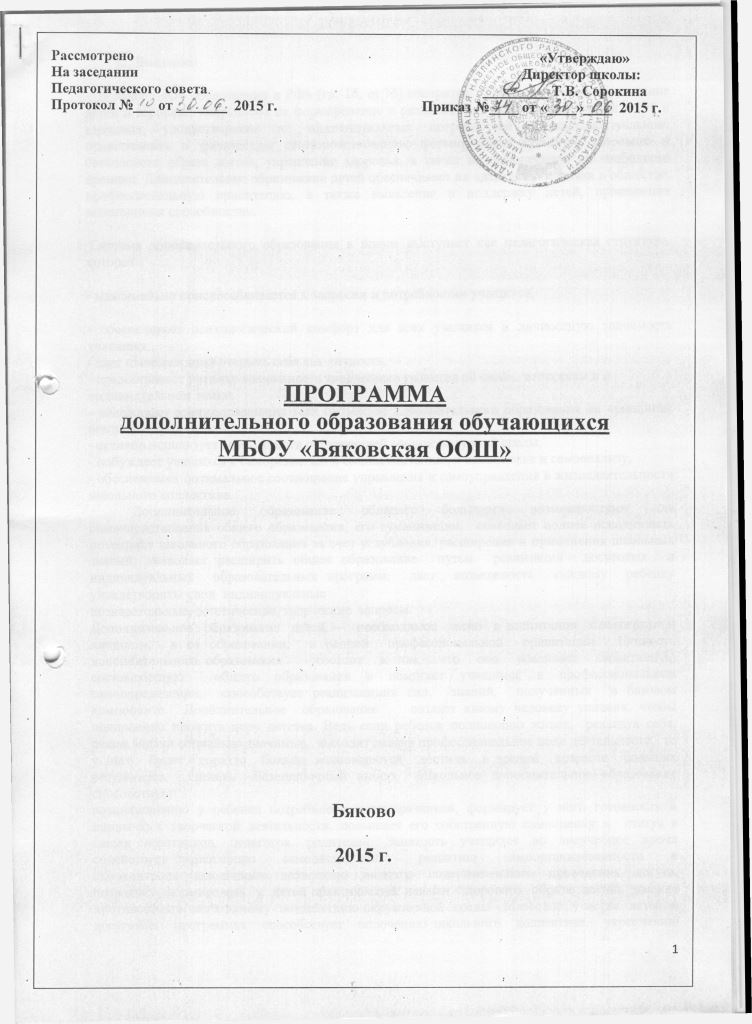 СодержаниеВведение    В Законе «Об образовании в РФ» (гл. 10, ст.75) говорится:«Дополнительное образование детей и взрослых направлено на формирование и развитие творческих способностей детей и взрослых, удовлетворение их индивидуальных потребностей в интеллектуальном, нравственном и физическом совершенствовании, формирование культуры здорового и безопасного образа жизни, укрепление здоровья, а также на организацию их свободного времени. Дополнительное образование детей обеспечивает их адаптацию к жизни в обществе, профессиональную ориентацию, а также выявление и поддержку детей, проявивших выдающиеся способности».  Система дополнительногообразования в школе выступает как педагогическая структура, которая- максимально приспосабливается к запросам и потребностям учащихся,- обеспечивает психологический комфорт для всех учащихся и личностную значимостьучащихся,- дает шанс каждому открыть себя как личность,- предоставляет ученику возможность творческого развития по силам, интересам и виндивидуальном темпе,- налаживает взаимоотношения всех субъектов дополнительного образования на принципахреального гуманизма,- активно использует возможности окружающей социокультурной среды,- побуждает учащихся к саморазвитию и самовоспитанию, к самооценке и самоанализу,- обеспечивает оптимальное соотношение управления и самоуправления вжизнедеятельности школьного коллектива.Дополнительное образование обладает большими возможностями для совершенствованияобщего образования, его гуманизации; позволяет полнее использовать потенциал школьногообразования за счет углубления, расширения и применения школьных знаний; позволяет расширить общее образование  путем  реализации  досуговых  и  индивидуальных  образовательных программ,  дает  возможность  каждому  ребенку  удовлетворить  свои  индивидуальныепознавательные, эстетические, творческие  запросы.Дополнительное  образование  детей—  необходимое  звено  в воспитании  многогранной личности,  в ее образовании,  в ранней  профессиональной  ориентации.  Ценность  дополнительного образования   состоит  в том,  что  оно  усиливает  вариативную  составляющую  общего образования и помогает учащимся в профессиональном самоопределении,  способствует реализацииих сил,  знаний,  полученных  в базовом  компоненте.  Дополнительное  образование    создает юному человеку условия, чтобы полноценно прожить пору детства. Ведь если ребенок полноценно живет,  реализуя себя,  решая задачи социально значимые,  выходит даже в профессиональное поле деятельности,  то у него  будет  гораздо  больше возможностей  достичь  в зрелом  возрасте  больших результатов,  сделать  безошибочный выбор.  Школьное дополнительное образование способствуетвозникновению у ребенка потребности в саморазвитии, формирует у него готовность и привычку к  творческой  деятельности,  повышает  его  собственную  самооценку  и    статус  в  глазах сверстников,  педагогов,  родителей.  Занятость  учащихся  во внеучебное  время  содействует укреплению  самодисциплины,  развитию  самоорганизованности  и  самоконтроля  школьников, появлению  навыков  содержательного  проведения  досуга,  позволяет  формировать  у  детей практические  навыки  здорового  образа  жизни,  умение  противостоять  негативному  воздействию окружающей  среды.  Массовое  участие  детей  в  досуговых  программах  способствует  сплочению школьного  коллектива,  укреплению  традиций  школы,  утверждению  благоприятного  социально-психологического климата в ней.Молодежь неравнодушна к образованию, но хотела бы, чтобы оно было более жизненным иличностно  ориентированным.Для  системной  и  качественной  реализации  дополнительного  образования  в  школе  создана целевая  программа  дополнительного  образования.  В  Программе  отражены  цели  и  задачи, направленные  на  развитие  системы  дополнительного  образования  в  школе,  а  также  средства  и механизмы,  обеспечивающие  их  практическую  реализацию.  Конечным  результатом  реализации программы  должна  стать  вариативная  система  дополнительного  образования,  которая  будетсоздавать условия для свободного развития личности каждого ученика школы.Цели и задачи программыЦель  программы:  создание  оптимальных  педагогических  условий  для  всестороннего удовлетворения  потребностей  обучающихся  и  развития  их  индивидуальных  склонностей  и способностей, мотивации личности к познанию и творчеству.Эта цель реализуется на основе введения в процесс дополнительного образования программ, имеющих художественно-эстетическую, спортивную, интеллектуально-познавательную, туристско-краеведческую, экологическую направленности, и внедрения современных методик обучения и воспитания детей их умений и навыков.     Основными задачами дополнительного образования являются:изучение интересов и потребностей обучающихся в дополнительном образовании детей; определение содержания дополнительного образования детей, его форм и методов работы с обучающимися с учетом их возраста, особенностей социокультурного окружения школы; формирование условий для создания единого образовательного пространства; расширение видов творческой деятельности в системе дополнительного образования детей для наиболее полного удовлетворения интересов и потребностей обучающихся в объединениях по интересам; создание условий для привлечения к занятиям в системе дополнительного образования детей большего числа обучающихся среднего возраста; создание максимальных условий для освоения обучающимися духовных и культурных ценностей, воспитания уважения к истории и культуре своего и других народов; обращение к личностным проблемам обучающихся, формирование их нравственных качеств, творческой и социальной активности. Нормативно-правовое обеспечение системы дополнительного образования детей.Федеральная нормативно-правовая базаЗакон «Об образовании в РФ» от 29.12.2012 N 273-ФЗФедеральный закон «Об основных гарантиях прав ребенка в Российской Федерации» (от 24 июля 1998 года № 124-ФЗ)Федеральный закон Российской Федерации от 4 мая 2011 г. № 99-ФЗ "О лицензировании отдельных видов деятельности"Национальная доктрина образования в Российской Федерации (Постановление Правительства РФ от 04.10.2000 г. № 751)Концепция федеральной целевой программы развития образования на 2011-2015 годы (утверждена распоряжением Правительства РФ от 07.02.2011 № 163-р)Письмо Министерства образования и науки РФ от 11 декабря 2006 г. № 06-1844 "О примерных требованиях к программам дополнительного образования детей"Санитарно-эпидемиологические требования к условиям и организации обучения в общеобразовательных учреждениях СанПиН 2.4.2.2821-10, утвержденные Постановлением от 29 декабря 2010 г. № 189. Организация дополнительного образования (режим занятий, комплектование групп) регламентируется Санитарно-эпидемиологическими правилами и нормативами СанПиН 2.4.4.1251-03.Локальная нормативно-правовая базаУстав МБОУ «Бяковская ООШ»Лицензия на право ведения образовательной деятельностиСвидетельство о государственной аккредитацииПоложение о дополнительном образовании детей МБОУ «Бяковская ООШ»Должностная инструкция педагога дополнительного образованияКонцептуальная основа дополнительного образования школы    Основное назначение дополнительного образования –  развитие мотиваций личности к познанию  и  творчеству,  реализация  дополнительных  программ  в  интересах  личности. Дополнительное  образование –  практико-ориентированная  форма  организации  культурно-созидательной  деятельности  ребенка.  Дополнительное  образование –  проектно-проблемный  тип деятельности,  который  является  базовой  сферой  развивающего  образования.    Дополнительное образование –  форма  реализации  педагогического  принципа  природосообразности.Дополнительное  образование –  условие  для  личностного  роста,  которое  формирует  систему знаний,  конструирует  более  полную  картину  мира  и  помогает  реализовывать  собственные способности  и  склонности  ребенка,  обеспечивает  органическое  сочетание  видов  досуга  с различными  формами  образовательной  деятельности,  формирует  дополнительные  умения  и навыки в опоре на основное образование.При организации  дополнительного образования  детей школа опирается на следующие приоритетные принципы:  Природосообразности:  Принятие  ребенка таким, каков он есть. Природа сильнее, чем воспитание. Все дети талантливы, только талант у каждого свой, и его надо найти. Не бороться с природой ребенка,  не переделывать, а развивать то, что уже есть, выращивать то, чего пока нет. 	Гуманизма:  Через систему мероприятий (дел, акций) учащиеся включаются в различные виды  деятельности, что обеспечивает создание ситуации успеха для каждого ребёнка. 	Демократии:  Совместная работа школы, семьи, других социальных институтов, учреждений культуры направлена также на обеспечение каждому ребёнку максимально благоприятных условий для духовного, интеллектуального и физического развития, удовлетворения его творческих и образовательных потребностей	Творческого развития личности: Каждое дело, занятие (создание проекта, исполнение песни, роли в спектакле, спортивная игра и т.д.) – творчество учащегося (или коллектива учащихся) и педагогов. 	Свободного выбора каждым ребенком вида и объема деятельности:  Свобода выбора объединений по интересам, неформальное общение, отсутствие жёсткой регламентации делают дополнительное образование привлекательным для учащихся любого возраста	Дифференциации образованияс учетом      реальных возможностей каждого обучающегося: Существующая система дополнительного образования обеспечивает сотрудничество учащихся разных возрастов и педагогов. Особенно в разновозрастных объединениях ребята могут проявить свою инициативу, самостоятельность, лидерские качества, умение работать в коллективе, учитывая интересы других.               Функции дополнительного образования:- образовательная –  обучение  ребенка  по  дополнительным  образовательным  программам,  получение им новых знаний;- воспитательная –  обогащение  культурного  слоя  общеобразовательного  учреждения, формирование в школе культурной среды, определение на этой основе четких нравственных ориентиров, ненавязчивое воспитание детей через их приобщение к культуре;- информационная –  передача  педагогом  ребенку  максимального  объема  информации(из которого последний берет столько, сколько хочет и может усвоить);- коммуникативная –  это расширение возможностей,  круга делового и дружеского общения ребенка со сверстниками и взрослыми в свободное время;- рекреационная –  организация  содержательного  досуга  как  сферы  восстановленияпсихофизических сил ребенка;- профориентационная -  формирование устойчивого интереса к социально значимым видам деятельности,  содействие  определения  жизненных  планов  ребенка,  включаяпредпрофессиальную ориентацию.- интеграционная – создание единого образовательного пространства школы;- компенсаторная –  освоение  ребенком  новых  направлений  деятельности,  углубляющих  и дополняющих  основное (базовое)  образование  и  создающих  эмоционально  значимый  для ребенка  фон  освоения  содержания  общего  образования,  предоставление  ребенку определенных  гарантий  достижения  успеха  в  избранных  им  сферах  творческой деятельности;- социализация –  освоение  ребенком  социального  опыта,  приобретение  им  навыков воспроизводства социальных связей и личностных качеств, необходимых для жизни;- самореализация –  самоопределение  ребенка  в  социально  и  культурно  значимых  формах жизнедеятельности, проживание им ситуаций успеха, личностное саморазвитие.Внеурочная работа и дополнительное образование детей	Несомненно, внеурочная работа тесно связана с дополнительным образованием детей, когда дело касается создания условий для развития творческих интересов детей и включения их в художественную, техническую, эколого-биологическую, спортивную и другую деятельность.	Очень важно создавать режим благоприятствия для воспитанников, занимающихся в учреждениях дополнительного образования детей, создавать условия для их занятий, широко использовать их творческие возможности в подготовке внеклассных, общешкольных мероприятий, демонстрации личных достижений: авторские выставки, сольные концерты, презентации, показы, выступления и др.	Дополнительное образование детей в школе отличает тесная связь с внеурочной работой, которая организуется, как правило, классными руководителями, учителями-предметниками. Праздники, игры, экскурсии наполняются более значимым содержанием, становятся интересными по форме, если к их проведению привлекаются как педагоги  – руководители различных творческих объединений, так и их воспитанники.	Связующим звеном между внеурочной работой и дополнительным образованием детей выступают различные кружки, школьные научные общества, объединения по интересам, учебные курсы по выбору. В зависимости от целей и задач, решаемых ими, содержания и методов работы их можно отнести и к той и к другой сфере образовательного процессаСодержание дополнительного образования школыПрограммы дополнительного образования в школе имеют следующие направленности:– художественно-эстетическая;– эколого-биологическая;– естественно-научная;– туристско-краеведческая;– физкультурно-спортивная;– военно-патриотическая.Художественно-эстетическая направленностьЦелью  дополнительного образования  художественно-эстетической  направленности  являетсявоспитание  гражданина  России,  знающего  и  любящего  свой  край,  его  традиции  и  культуру  и желающего принять активное участие в его развитии.Работа собучающимися предполагает решение следующих задач:- развитие художественного вкуса у обучающихся;- формирование представлений о культурной  жизни своего края, села;- привлечение  школьников  к  сохранению  культурного  наследия  через  вокальное   искусство, декоративно-прикладное творчество.Эколого-биологическая направленностьПроблема  гармонизации  отношений  между  человеком  и  природой,  проблема  возрождения поруганной природной среды недостижима  без духовного возрождения самого  человека.  Именно поэтому  разрешение  современного  экологического  кризиса  лежит  не  только  в  области хозяйственно-экономической деятельности людей,  но и в сфере нравственного совершенствования человека, его культуры взаимоотношений с природой и другими людьми.Таким  образом,  воспитание  у  молодого  поколения  экологической  культуры  являетсяодним из важнейших средств  восстановления утраченного  равновесия и гармонии в отношениях «человек– природа».Цель:  создание  благоприятных  условий  для  формирования  экологически  грамотнойличности,  понимающей  ответственность  за  сохранение  природного  и  культурного  наследия родного края и имеющей активную жизненную позицию.Задачи:- расширение  и  углубление  знаний  по  биологии,  удовлетворение  естественного интереса к природе;- привитие практических знаний,  умений и навыков в работе по профилю объединения;- формирование навыков исследовательской работы;- повышение  общественно  полезной  направленности  деятельности коллектива объединения.Естественно-научная  направленностьОсновная  цель  дополнительного  образования  естественно-научной  направленности–расширение  знаний  обучающихся  в  рамках  образовательных  областей,  формирование  уподростков  приемов  и  навыков,  обеспечивающих  эффективную  социальную  адаптацию.  Даннаянаправленность способствует реализации личности в различных социальных кругах,  социализации ребёнка в образовательном пространстве,  адаптации личности в детском социуме.  Приоритетными задачами  являются:- социальное и профессиональное самоопределение учащихся;- формирование  здоровых  установок  и  навыков,  снижающих  вероятность  приобщения школьников к употреблению табака, алкоголя и других ПАВ;- развитие мотивации личности к познанию и творчеству.Программы  естественно-научной  направленности  обеспечивают  общественное  развитиечеловека  во  взаимодействии  и  общении  с  другими  людьми,  социально-культурной  средой, осуществляют  формирование  у  детей  положительного  социального  опыта,  освоение  социальных ролей, учат успешно общаться с детьми разными по возрасту и уровню развития.Туристско-краеведческая  направленностьЦелью  дополнительного  образования  туристско-краеведческой  направленности  являетсяпопуляризация краеведческих  знаний,  формирование у обучающихся целостного представления о регионе,  сохранение и развитие социально-экономических и культурных достижений и традиций, эффективное  функционирование  системы  патриотического  воспитания  детей  и  подростков  потношению к родному краю.Задачи:- овладение учащимися основами знаний по краеведению;- развитие  творческих  способностей,  эмоциональной  сферы,  воображения,  фантазии  и речи ребенка;- воспитание гражданского сознания и патриотизма школьников,  высоконравственных, эстетических чувств на основе изучения краеведения.Физкультурно-спортивная направленностьЦелью  дополнительного  образования  физкультурно-спортивной  направленности  являетсявоспитание  и привитие навыков физической культуры учащихся и,  как следствие,  формированиездорового  образа  жизни  у  будущего  выпускника,  а  также  убеждение  в  престижности  занятийспортом, в возможности достичь успеха, ярко проявить себя на соревнованиях.Работа собучающимися предполагает решение следующих задач:- создание  условий  для  развития  физической  активности  учащихся  с  соблюдениемгигиенических норм и правил;- формирование  ответственного  отношения  к  ведению  честной  игры,  к  победе  ипроигрышу;- организация межличностного взаимодействия учащихся на принципах успеха;- укрепление здоровья ребенка с помощью физкультуры и спорта;- оказание помощи в выработке воли и морально-психологических качеств, необходимыхдля того, чтобы стать успешным в жизни.Виды деятельности, традиционно существующие в школе7. Организация учебного процесса в детских объединениях дополнительного образования7.1.  Формирование объединений дополнительного образованияФормированиеобъединений дополнительного образования проводится руководителями данных объединений.  На информационном стенде школы вывешиваются названия объявлений для родителей и учащихся, информирующие о начале записи в объединения дополнительного образования, о руководителях данных объединений, времени работы объединений, где у кого можно записаться.Классные руководители помогают учащимся определиться с кружком для организации своего досуга и развития своих способностей.7.2.  Проведение  записи детей Запись проводится в начале учебного года по желанию учащегося или его родителя. Ответственными за предварительную запись являются руководители объединений дополнительного образования.  Классные руководители в конце года помогают провести анкетирование учащихся  и их родителей с целью выявления их потребностей в тех или других объединениях ДО.7.3.   Сроки сдачи документации по организации работы детских объединенийРуководители объединений дополнительного образования ежегодно до 5 сентября   должны сдать заместителю директора по УВР образовательную программу, утвержденную методическим объединением и августовским педсоветом, календарно-тематический план учебно-воспитательной работы объединения и списки учащихся данного объединения, расписание работы объединения.7.4.  Сроки начала учебных занятийОбъединения дополнительного образования начинают работать с 1 сентября.  Занятия проходят строго по расписанию в кабинетах, указанных в расписании занятий объединений дополнительного образования, в соответствии с программой и планом  работы на год. Занятия начинаются через час после основных занятий учащихся в школе и длятся не более 1,5 часов с 15 минутным перерывом в учебные дни. При необходимости в каникулярное время по заявлению педагога в основное расписание вносятся изменения на время каникул. Об изменениях в расписании педагог информирует учащихся не позднее, чем за неделю до каникул.Условия развития системы дополнительного образования детейв общеобразовательном учреждении	Развитие системы дополнительного образования детей в общеобразовательном учреждении зависит от успешности решения целого ряда задач организационного, кадрового, программно-методического, психологического характера.	Организационные условия состоят, прежде всего, в том, чтобы развитие системы дополнительного образования детей в школе способствовала созданию самостоятельной структуры развития дополнительного образования детей. Для этого, прежде всего, необходимо проанализировать социокультурную ситуацию, в которой работает  учреждение, выяснить интересы и потребности детей и их родителей в дополнительном образовании. Важно также учесть особенности школы, ее профиль, основные задачи, которые она призвана решать, а также сложившиеся традиции, материально-технические и кадровые возможности.	Когда в школе создается самостоятельная структура для развития системы дополнительного образования детей, появляется прекрасная возможность взаимопроникновения, интеграции основного и дополнительного образования.	Среди других организационных задач следует назвать сотрудничество на основе договора (письменного, устного) или соглашения школы с различными учреждениями дополнительного образования детей районного центра и  с  учреждениями культуры села. Это  способствует сближению основного и дополнительного образования детей, позволяет улучшить содержание и уровень подготовки  различных массовых мероприятий: праздников, соревнований, концертов, выставок и др. Это  прекрасная возможность получения оперативной информации о  включении школьников в художественную, спортивную, туристско-краеведческую и другую деятельность. Такое сотрудничество позволяет координировать планы работы, учитывать возможности школы и учреждений дополнительного образования детей в интересах личности обучающихся.Кадровые условия – это, прежде всего, возможность профессионального роста педагогов дополнительного образования. Проведение семинаров, курсов, современных дискуссий по наиболее значимым проблемам должно быть организовано в рамках продуманной системы и направлено на активизацию творчества педагогов, их самообразование и желание сотрудничества с коллегами – руководителями всех творческих организаций, входящих в блок дополнительного образования детей. Взаимное посещение занятий, проведение открытых мероприятий, участие в муниципальных и региональных мероприятиях,  их анализ также дает много для профессионального роста.	 Важно  творческое сотрудничество с учителями-предметниками, классными руководителями: совместное обсуждение волнующих всех проблем (воспитательных, дидактических, социальных, общекультурных) дает возможность не только создать методобъединения, педагогические мастерские, но и единый педагогический коллектив, что способствует профессиональному обогащению.	Успех развития системы дополнительного образования детей в условиях общеобразовательного учреждения во многом зависит от умения привлекать "свежие силы", новых людей, например, из числа работников учреждений культуры, спорта, творческих, общественных, ветеранских организаций, родительской общественности, а также тех, кто профессионально владеет каким-либо интересным ремеслом и желает передать его секреты детям.	Психологические условия направлены на создание комфортной обстановки в школе и, в частности, в ее блоке дополнительного образования, способствующей творческому и профессиональному росту педагогов. 	Директор, его заместитель по УВР должны постоянно поддерживать и поощрять тех педагогов, кто ведет исследовательскую работу, активно делится своим опытом, помогает коллегам, работает над созданием авторских образовательных программ.	Необходимо моральное и материальное поощрение педагогов дополнительного образования за успешную работу, высокие достижения творческих коллективов, которыми они руководят. Об этих успехах должны знать все обучающиеся, учителя, родители и гордиться ими не меньше, чем успехами в учебе.Программно-методические условияРазвитие системы дополнительного образования детей невозможно без серьезного концептуального программно-методического обеспечения деятельности как всего блока дополнительного образования детей, так и деятельности каждого творческого объединения. Цели и задачи последних должны отражать общую стратегию развития, основные принципы педагогической деятельности, главные содержательные линии работы. 	Образовательные программы, которые предполагается использовать преимущественно в условиях общеобразовательного учреждения, должны, с одной стороны, компенсировать недостатки школьного образования, а с другой – учитывать его достоинства. Поэтому педагоги дополнительного образования при разработке своих  программ должны быть знакомы с содержанием тех учебных предметов, которые больше всего могут быть связаны с содержанием его дополнительной образовательной программы. Это может стать хорошей основой для совместной творческой работы с учителями-предметниками.	Развитие системы дополнительного образования детей в ОУ становится по-настоящему эффективным, если дополнительные образовательные программы соответствуют интересам и потребностям школьников, учитывают реальные возможности их удовлетворения, помогают ребенку сформировать собственную ценностную и действенную позицию, стимулируют его самообразование и саморазвитие.	Разработка дополнительных образовательных программ нового поколения предполагает учет ряда принципов:ориентация на широкое гуманитарное содержание, позволяющее гармонично сочетать национальные и общечеловеческие ценности; формирование у школьников целостного и эмоционально-образного восприятия мира; обращение к тем проблемам, темам, образовательным областям, которые являются личностно значимыми для детей того или иного возраста и которые  недостаточно представлены в основном образовании; развитие познавательной, социальной, творческой активности ребенка, его нравственных качеств; обязательная опора на содержание основного образования, использование его историко-культурологического компонента; реализация единства образовательного процесса. 	Дополнительные образовательные программы нового поколения должны содержать разные уровни сложности и позволять педагогу найти оптимальный вариант работы с той или иной группой детей или с отдельным ребенком. Они также должны быть открытого типа, т.е. ориентированными на расширение, определенное изменение с учетом конкретных педагогических задач, отличаться содержательностью, вариативностью, гибкостью использования. На их основе можно выстраивать работу, которая будет отвечать социально-культурным особенностям  региона, традициям и условиям общеобразовательного учреждения, возможностям и интересам различных групп обучающихся, их родителей, педагогов.9.Кадровое обеспечение В 2014-2015  учебном году в системе дополнительного образования школы  будут работать 7 педагогов - учителя-предметники. 10. Диагностика результативности  освоения программ по   направлениям11. Ожидаемые результаты освоения программыСамореализация учащихся в сфере дополнительного образования, раскрытие творческого потенциала;Профессиональная ориентация учащихся;Проявление активной жизненной позиции каждым учащимся;Воспитание потребности творческой деятельности Литература:Методические рекомендации по развитию дополнительного образования в образовательных учреждениях.Л.А.Байкова, Л.К.Гребенкина «Справочник заместителя директора школы по воспитательной работе», М., 1999Л.Д.Гуткина «Планирование и организация воспитательной работы в школе», М., 2002Л.Д.Гуткина «Настольная книга классного руководителя», Центр «Педагогический поиск», 2002Л.Д.Гуткина «Спутник классного руководителя», Центр «Педагогический поиск», 2001№ п/пСодержаниеСтр.1Введение32Цели и задачи дополнительного образования43Нормативно-правовое обеспечение системы дополнительного образования44Концептуальная основа  дополнительного образования55Внеурочная работа и дополнительное образование детей66Содержание дополнительного образования67Организация учебного процесса в детских объединениях  дополнительного образования108Условия развития системы дополнительного образования детей в общеобразовательном учреждении.119Кадровое обеспечение1310Диагностика результативности освоения программ по направлениям.Ожидаемые результаты освоения программы1411Литература16№п/пНаправленностьМероприятия1Художественно-эстетическаяЛинейкиПраздники района, селаДни театраЦикл  музейных  встреч(в  школе  и  на  базе  Навлинского краеведческого музея, музеев г. Брянска)Выставки  и  конкурсы  рисунков,  плакатов,  стенных  газет  по различным темам.Проведение конкурсов чтецовГодовой  цикл  школьных  праздников(День  Знаний,  День Учителя, День матери и другие)Объединения  дополнительного  образования  данной направленности2 Научно-техническая Общешкольные мероприятияПредметные недели, НПК «Старт в науку»3 Физкультурно-спортивнаяПрограмма«Здоровый образ жизни»Дни здоровьяСпортивные праздники«А ну-ка, мальчики!»,«А ну-ка, девочки!»Ежегодная спартакиада учащихсяСпортивные  секции  по баскетболу, Турниры по настольному теннису, пионерболу, футболу.Объединения  дополнительного  образования  данной направленности4Эколого-биологическаяШкола экологической грамотностиПроведение  экологических  исследований  Проведение Дня воды, Дня птиц, экологических акцийОбъединения  дополнительного  образования  даннойнаправленности5 Туристско-краеведческаяТуристические слёты учащихся экскурсии  по  городу Брянску,  району.Походы по памятным местам Объединения  дополнительного  образования  даннойнаправленности6 Военно-патриотическаяДень КонституцииДень флага РФПраздники,  посвящённые  Дню  Победы,  Дню города, селаДень защитника ОтечестваАкция«Вахта Памяти»Акция«Ветеран живёт рядом»Акция «Открытка ветерану»Тематические классные часыТематические экскурсии по памятным местам7Социально-педагогическаяАкция«Красный крест»Акция«Белая ромашка»День защиты детейТематические классные часыАкции «Семья», «Подросток» и др.Летний  оздоровительный  лагерь  с  дневным  пребыванием детейПрофилактические рейды №п/пфамилия педагоганазвание кружкаосновная специаль-ностьКатего-рия,разрядЗвание, грамоты1Бондарева Милена Станиславовна  Кружок «ЭКОС»Учитель биологии, химии-- 2Сидоров Борис Николаевич Секция «Баскетбол»,«Школа безопасности»«ЮИДД»Учитель физической культурывысшаяПочетный работник образования3ИсмаиловаЗулейха-Адил-кызы «Юный краевед»Учитель историинет-4Романова Лидия Алексеевна  «Вокальное мастерство»Учитель начальных классовперваяПочетная грамота департамента образования Брянской области5Моисеенко Анна Леонидовна«Выразительное чтение» Учитель русского языка и литературы--6Тюрина Татьяна Александровна «Подарок»Учитель ИЗОБез категорииГрамота РОО 7 Савина Алла Васильевна Мир детского творчестваУчитель начальных классовперваяПочетная грамота департамента образования Брянской области №Ведущие направленияДиагностика1Эколого-биологическоеКружок   «ЭКОС»тематические выставки работ, Школа экологической грамотностиПроведение  экологических  исследований , участие в экологических конкурсах2Историко-краеведческое: Кружок «Юный краевед»История с. Бяково,  Навлинского района,Брянского краяТворческие работы, открытые чтения, участие в краеведческих конкурсных программах.Экскурсионная работа для учащихся школы и всех заинтересованных лиц.Творческие работы, участие в конкурсных программах.3Спортивно-оздоровительноеКружки  «Баскетбол», «Школа безопасности»Спортивные игрыОбщешкольные и муниципальные спортивные мероприятия, участие в спортивных соревнованиях,  Дни здоровья.4Художественно-эстетическое:Кружки  «Вокальное мастерство», «Подарок», «Мир детского творчества», «Выразительное чтение»Творческие работы, участие в общешкольных мероприятиях, конкурсных программах различного уровня, выступления на различных  площадках.5Комплексная программа:«Безопасность»Кружок «ЮИДД»Участие в муниципальном этапе «Безопасное колесо»№Наименование показателя результативности№Наименование показателя результативностиПовышение процента охвата учащихся дополнительным образованием (от общего количества учащихся)Удовлетворение потребности учащихся в организации внеурочной деятельности в ОУСоздание детского объединения на базе школьного музеяСоздание  театральной студии Создание волонтерского объединенияУвеличение  доли (от общего количества) учащихся, принявших участие в реализации социально-образовательных проектовРеализация социальных проектов в рамках сетевого взаимодействия с социальными партнерами Увеличение доли школьников, регулярно занимающихся  физической культурой и спортомРост числа участвующих в мероприятиях, обозначенных календарным планом проведения физкультурно-оздоровительных и спортивно-массовых мероприятийДоля семей, активно участвующих в работе ОУ, от общей численности семей ОУСоздание родительского клубаУдовлетворенность родителей качеством работы педагогов дополнительного образованияАктивная работа на сайте ОУ, отражающая весь спектр дополнительного образования, представленного в школе